責任執行:家樂福旅行社國旅部 07-8150600登記交通部觀光局5616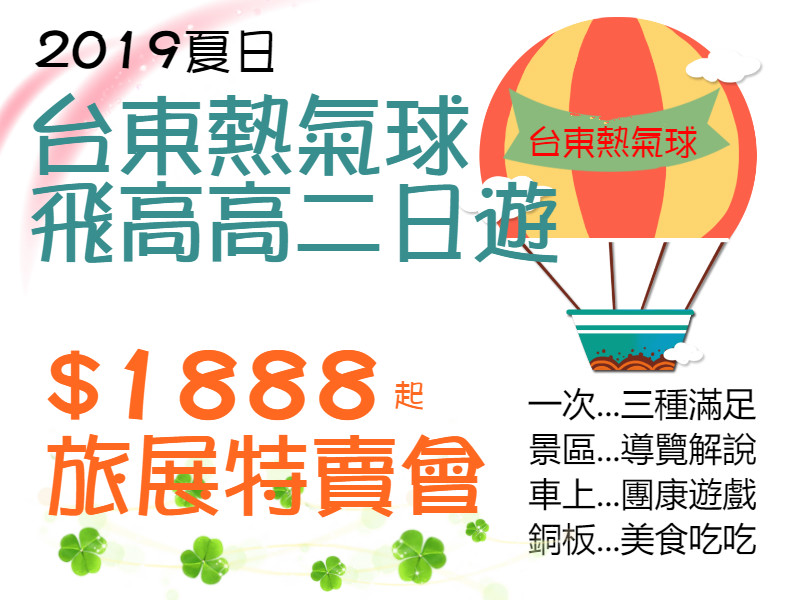 帶你看日出X熱氣球X金城武樹+伯朗大道高雄/屏東-遊覽專車.含輕食早餐-【伯朗大道-~金城武樹~天堂路~大坡池風景區】含池上招牌便當-晚餐鐵花村市集X正氣路百攤夜市-住宿飯店早餐-5:00帶你看日出X台東熱氣球鹿野高台 (依活動設定)-回飯店早餐補眠後11:00退房-含桌菜午餐-【阿美麻糬伴手禮】-南迴公路-回程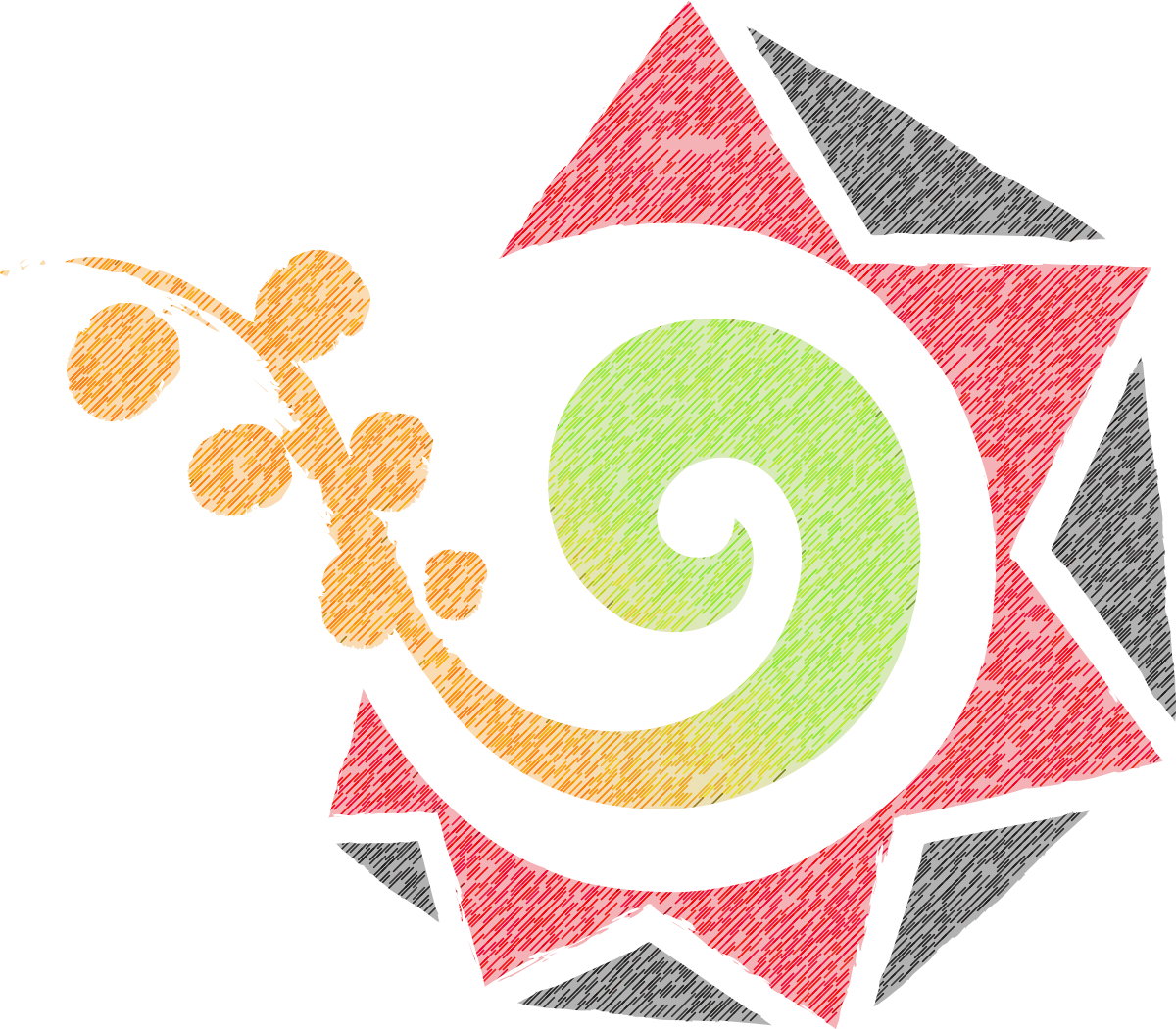 住宿飯店:溫馨說明:熱氣球期間一房難求我們以op訂房為準.以台東市商旅(3-4星等級) 如:旅人驛站鐵花文創館.V HOTEL台東假期商旅. 台東峇里商旅酒店. 假期商務旅館(正氣館). 蘋果商務旅店. 綺麗商旅園區館. 米豆文旅..等為訂房基礎**預計搭乘熱氣球請務必自己先2019熱氣球活動網路預約報名或洽我們協助報名費用: 原價3888元1.推廣價:足12歲以上2188元。        2.優惠價:65歲以上.7-12歲1888元3.學童價:足2-6歲內 1688元(不占床)   4.幼兒價:0-2歲500元(不占床)●包含: 1.遊覽車交通 2.保險3行政作業費及代轉稅金4住宿一晚+一早餐+二午餐+1飯店早餐●不包含:1.司機導遊小費車上收二天200元 2.第一天晚餐市集不怕餓到喔3景區自費遊程及門票●請先電洽家樂福旅行社07-8150600 確認有名額後，再報名繳費